2 POSĖDISSPRENDIMASDĖL KAUNO RAJONO SAVIVALDYBĖS PASIRENGIMO ĮTRAUKIOJO UGDYMO ĮGYVENDINIMUI 2022–2024 METŲ PRIEMONIŲ PLANO PATVIRTINIMO2022 m. vasario 24 d. Nr. TS-58KaunasVadovaudamasis Lietuvos Respublikos vietos savivaldos įstatymo 6 straipsnio 6 dalimi, Lietuvos Respublikos švietimo įstatymo 5, 14, 34 straipsniais, Pasirengimo įgyvendinti švietimo įstatymo Nr. I-1489 5, 14, 21, 29, 30, 34 ir 36 straipsnių pakeitimo ir įstatymo papildymo 45¹ straipsniu nuostatas 2021–2024 metų veiksmų planu, patvirtintu Lietuvos Respublikos švietimo, mokslo ir sporto ministro 2021 m. spalio 14 d. įsakymu Nr. V-1879 „Dėl pasirengimo įgyvendinti švietimo įstatymo Nr. I-1489 5, 14, 21, 29, 30, 34 ir 36 straipsnių pakeitimo ir įstatymo papildymo 451 straipsniu nuostatas 
2021–2024 metų veiksmų plano patvirtinimo“, t v i r t i n u Kauno rajono savivaldybės pasirengimo įtraukiojo ugdymo įgyvendinimui 2022–2024 metų priemonių planą (pridedama).Savivaldybės mero pavaduotojas,pavaduojantis Savivaldybės merą 																		Antanas NesteckisPATVIRTINTAKauno rajono savivaldybės tarybos2022 m. vasario 24 d. sprendimu Nr. TS-58KAUNO RAJONO SAVIVALDYBĖS PASIRENGIMO ĮTRAUKIOJO UGDYMO ĮGYVENDINIMUI 2022–2024 METŲ PRIEMONIŲ PLANASI SKYRIUSBENDROSIOS NUOSTATOS1. Kauno rajono savivaldybės pasirengimo įtraukiojo ugdymo įgyvendinimui 
2022–2024 metų priemonių planas (toliau – priemonių planas) parengtas siekiant gerinti ikimokyklinio ir bendrojo ugdymo įstaigų (toliau – ugdymo įstaigos) pasirengimą ugdyti įvairių ugdymosi poreikių turinčius vaikus ir mokinius (toliau – mokiniai) bei tobulinti teikiamų paslaugų kokybę. Priemonių plane pateikta esamos situacijos analizė, tikslai, uždaviniai, priemonės, siektini rezultatai.2. Priemonių plano paskirtis – sudaryti sąlygas kokybiškam įtraukiajam ugdymui Kauno rajono savivaldybės (toliau – Savivaldybė) ugdymo įstaigose koordinuojant šių įstaigų veiklą.3. Priemonių planas parengtas vadovaujantis Pasirengimo įgyvendinti Švietimo įstatymo Nr. I-1489 5, 14, 21, 29, 30, 34 ir 36 straipsnių pakeitimo ir įstatymo papildymo 45¹ straipsniu nuostatas 2021–2024 metų veiksmų planu, patvirtintu Lietuvos Respublikos švietimo, mokslo ir sporto ministro 2021 m. spalio 14 d. įsakymu Nr. V-1879 „Dėl pasirengimo įgyvendinti švietimo įstatymo Nr. I-1489 5, 14, 21, 29, 30, 34 ir 36 straipsnių pakeitimo ir įstatymo papildymo 451 straipsniu nuostatas 2021–2024 metų veiksmų plano patvirtinimo“, atsižvelgiant į Neįgaliųjų reikalų departamento užsakymu 2020 m. atliktų tyrimų ir analizių rekomendacijas, skirtas savivaldybių administracijoms, Jungtinių Tautų švietimo, mokslo ir kultūros organizacija (toliau – UNESCO) 2021 m. parengtą pasaulio švietimo stebėsenos ataskaitą „Vidurio ir Rytų Europa, Kaukazas ir Vidurio Azija. Įtrauktis ir ugdymas: „visi“ reiškia visus“, logopedų ir specialiųjų pedagogų, psichologų metodinių būrelių, ugdymo įstaigų vaiko gerovės komisijos narių pasiūlymus. 4. Priemonių planą rengė Kauno rajono savivaldybės administracijos Kultūros, švietimo ir sporto skyriaus (toliau – Švietimo skyrius) vedėjo 2021 m. liepos 2 d. įsakymu Nr. T1-85 „Dėl darbo grupės sudarymo“ sudaryta darbo grupė. 5. Priemonių plano vykdymą koordinuoja Švietimo skyrius.6. Priemonių plano vykdytojai yra Kauno rajono ugdymo įstaigos, savivaldybės biudžetinė įstaiga Kauno rajono pedagoginė psichologinė tarnyba (toliau – PPT), savivaldybės biudžetinė įstaiga Kauno rajono švietimo centras (toliau – Švietimo centras).II SKYRIUSSITUACIJOS ANALIZĖ 7. UNESCO apibrėžimas įtraukųjį ugdymą įvardija kaip ilgalaikį ir kompleksišką procesą, kurio tikslas – suteikti kokybišką ugdymą kiekvienam besimokančiajam, pripažįstant ir gerbiant skirtybes, atsižvelgiant į kiekvieno talentus, gebėjimus, poreikius, mokinio ir bendruomenės lūkesčius, panaikinant visas diskriminacijos švietimo srityje formas bei mokymosi barjerus. Siekis yra sukurti mokyklą, kurioje būtų pastebėti ir atliepti kiekvieno mokinio poreikiai, sukurta bebarjerė mokymosi aplinka.Savivaldybėje veikia 27 bendrojo ugdymo įstaigos (11 gimnazijų, 6 pagrindinės mokyklos, 1 progimnazija, 2 pradinės mokyklos, 4 mokyklos-darželiai, 3 mokyklos-daugiafunkciai centrai), 20 ikimokyklinio ugdymo įstaigų, 12 privačių ugdymo įstaigų (3 pagrindinės mokyklos, 9 ikimokyklinio ugdymo įstaigos).Savivaldybėje nuolat didėja mokinių, lankančių ugdymo įstaigas, skaičius. Per pastaruosius penkerius metus šis skaičius pakito nuo 12 501 iki 14 478, tai yra išaugo daugiau nei 15 procentų. Kiekvienas mokinys gali turėti ypatingų poreikių, taip pat yra mokinių, kurie dėl įgimtų ar įgytų priežasčių turi ir specialiųjų ugdymosi poreikių (toliau – SUP). Šiems mokiniams turi būti skiriamas ypatingas dėmesys ir pagalba, siekiant sudaryti sąlygas siekti aukščiausių, jų galimybes atitinkančių rezultatų. SUP mokinių skaičius Savivaldybėje didėja. Per pastaruosius metus jis pakilo 5 proc. (2020 m. – 2640 mokinių, 2021 m. – 2771 mokinys). Švietimo valdymo informacinės sistemos (toliau – ŠVIS) duomenimis, 2021–2022 mokslo metais Savivaldybėje ugdomi 943 (23,3 proc.) ikimokyklinio ir priešmokyklinio amžiaus SUP mokiniai, bendrojo ugdymo mokyklose mokosi 1828 (17,5 proc.) SUP mokiniai. Iš jų: ikimokyklinio amžiaus 4 mokiniai turi klausos sutrikimų, 4 – judesio ir padėties sutrikimų, 34 – įvairiapusių raidos sutrikimų, 11 – kompleksinę negalią ar sutrikimą, 875 – kalbėjimo ir kalbos sutrikimų, 1 – sveikatos problemų, 12 – sulėtėjusią raidą, 2 – kitus mokymosi sunkumus; bendrojo ugdymo mokyklose mokosi 21 mokinys, turintis aktyvumo ir dėmesio sutrikimų, 5 – elgesio sutrikimų, 39 – įvairiapusių raidos sutrikimų, 1343 – kalbėjimo ir kalbos sutrikimų, 14 – kompleksinę negalią, 139 – kompleksinių sutrikimų, 9 – lėtinių neurologinių sutrikimų, 36 – mokymosi sunkumų, 52 – intelekto sutrikimą, 150 – bendrųjų ir specifinių mokymosi sutrikimų, 10 – klausos sutrikimą ar kochlearinius implantus, 3 – emocijų sutrikimų, 1 – regėjimo sutrikimą, 6 – judesio ir padėties sutrikimų. Savivaldybė siekia atliepti didėjantį švietimo pagalbos mokiniui poreikį. Sudaromos galimybės mokytojams tobulinti savo kompetencijas pagalbos mokiniui srityje, kuriamos inovatyvios priemonės, leidžiančios kuo anksčiau pastebėti ir padėti įveikti kylančius sunkumus. Siekiant didinti švietimo pagalbos prieinamumą ir mokinių ugdymo veiksmingumą, steigiami papildomi švietimo pagalbos specialistų etatai atsižvelgiant į turimas lėšas. Per pastaruosius metus išaugo specialiosios pagalbos reikmė – padaugėjo mokinių, kuriems PPT ugdymosi poreikių įvertinimo išvadose numato skirti mokytojo padėjėjo pagalbą, todėl labai išaugo mokytojo padėjėjo etatų skaičius.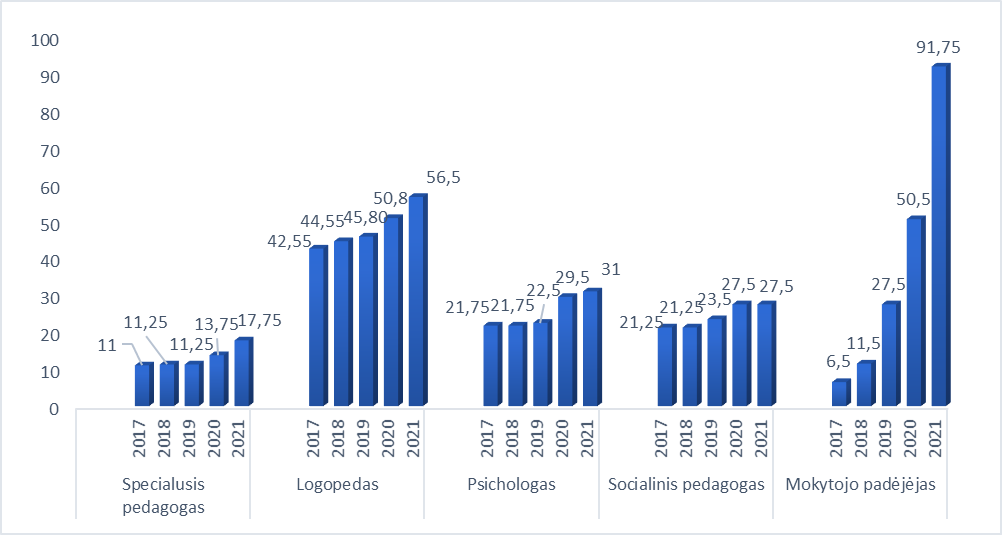 Švietimo pagalbos specialistų etatų skaičiaus kaita Savivaldybės ikimokyklinio ir bendrojo ugdymo įstaigose.Nors Savivaldybėje nuosekliai didinamas švietimo pagalbos specialistų skaičius (2017–2021 metų laikotarpiu įsteigta daugiau nei 120 švietimo pagalbos specialistų etatų), didėjant SUP mokinių skaičiui jų nepakanka. Vienam švietimo pagalbos specialistui tenkantis mokinių skaičius vis dar neatitinka teisės aktuose nustatyto mokinių, tenkančių vienam švietimo pagalbos specialisto etatui, skaičiaus normatyvo. Šiuo metu švietimo pagalbos specialistai (pagal įsteigtų etatų skaičių) suteikia apie 76 proc. reikiamos pagalbos. Vienam švietimo pagalbos specialistui tenkantis mokinių skaičius Savivaldybės ikimokyklinio (IU) ir bendrojo ugdymo (BU) įstaigose ir jų atitiktis teisės aktuose nustatytiems normatyvams.Savivaldybės 26 (96 proc.) bendrojo ugdymo mokyklose teikiama specialioji pedagoginė (logopedo ir specialiojo pedagogo), 25 (93 proc.) – psichologinė, 23 (85 proc.) –socialinė pedagoginė, 26 (96 proc.) – specialioji (mokytojo padėjėjo) pagalba. Dėl nedidelės reikiamos pareigybės etato dalies Linksmakalnio mokykla-darželis, Batniavos, Kačerginės mokyklos-daugiafunkciai centrai neturi specialiojo pedagogo, Linksmakalnio mokykla-darželis, Batniavos mokykla-daugiafunkcis centras – psichologo, Ilgakiemio, Linksmakalnio mokyklos-darželiai, Batniavos, Kačerginės mokyklos-daugiafunkciai centrai – socialinio pedagogo.Visose (100 proc.) ikimokyklinio ugdymo įstaigose specialiąją pedagoginę pagalbą teikia tik logopedai, specialiojo pedagogo pareigybė nėra įsteigta, 10 (50 proc.) įstaigų teikiama psichologinė pagalba, 15 (75 proc.) – specialioji (mokytojo padėjėjo) pagalba. Socialinio pedagogo pareigybė ikimokyklinio ugdymo įstaigose kol kas nėra įsteigta, socialinė pedagoginė pagalba neteikiama.Savivaldybėje veikia PPT, kuri teikia pagalbą mokiniui, mokytojui, tėvams (globėjams, rūpintojams) ir mokyklai. PPT įvertina asmens specialiuosius ugdymosi poreikius, psichologines, asmenybės ir ugdymosi problemas, stiprina mokytojų, tėvų (globėjų, rūpintojų) gebėjimus ugdyti įvairių ugdymosi poreikių turinčius mokinius, formuoja teigiamas nuostatas jų atžvilgiu, koordinuoja ugdymo įstaigose teikiamą švietimo pagalbą. Šiuo metu PPT įsteigti 6 švietimo pagalbos specialistų etatai: 3 psichologo, 1 logopedo, 1 specialiojo pedagogo ir 1 socialinio pedagogo. Didėjant mokinių skaičiui (kartu ir SUP mokinių skaičiui), atsirandant naujų, su įtraukiuoju ugdymu susijusių funkcijų, dėl nepakankamo PPT švietimo pagalbos specialistų etatų skaičiaus, galimybės atliepti ugdymo įstaigų bendruomenės poreikius tampa ribotos. Didėja ne tik vaikų specialiųjų ugdymosi poreikių vertinimų, bet ir konsultacijų, teikiamų tėvams, vaikams, pedagogams, švietimo pagalbos specialistams, skaičius, bendradarbiavimo su ugdymo įstaigų Vaiko gerovės komisijomis intensyvumas. Kyla nauji iššūkiai laiku pastebėti, įvertinti ir teikti pagalbą kiekvienam, su įvairiais sunkumais susiduriančiam mokiniui, siekiant užtikrinti kokybišką vaiko ugdymą(si) ir gerą savijautą mokykloje. Vaikų skaičius vienam PPT specialisto etatui didžiuosiuose miestuose ir žiedinėse savivaldybėse.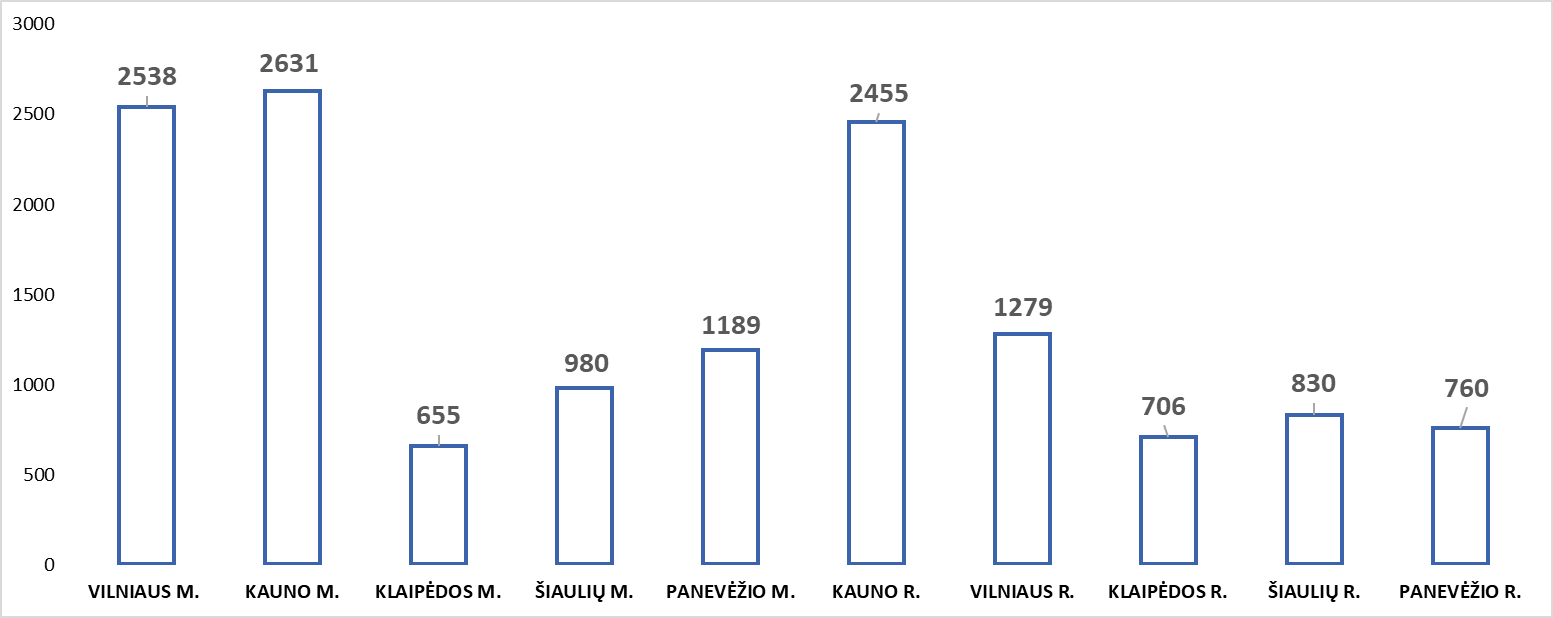 Siekiant užtikrinti mokinių ugdymo veiksmingumą, savalaikį mokinių specialiųjų ugdymosi poreikių įvertinimą ir pagalbos teikimą būtina didinti švietimo pagalbos specialistų etatų skaičių.Žiedinės savivaldybės specifika, nutolusiose seniūnijose gyvenančių šeimų ribotos galimybės patiems atvykti į specialistų konsultacijas mažina reikalingos švietimo pagalbos prieinamumo galimybes. Tikslinga teikti mobilios švietimo pagalbos specialistų komandos konsultacijas ir metodinę pagalbą. Tai sudarytų palankias sąlygas teikti švietimo pagalbos paslaugas arčiausiai mokinių gyvenamosios vietos, taip pat ugdymo įstaigose, kuriose nėra reikiamo švietimo pagalbos specialisto. ŠVIS duomenimis 2020–2021 m. m. 9 bendrojo ugdymo mokyklos buvo pritaikytos, 15 – iš dalies pritaikytos žmonėms su negalia. Tik nedidelė dalis ugdymo įstaigų įsirengusios sensorines erdves, turi reikiamas specialiąsias mokymo ir technines priemones. Reikalinga tęsti ugdymo įstaigų aplinkų modernizavimą ir pritaikymą įvairių ugdymosi poreikių turintiems mokiniams.Vyrauja bendruomenių neigiamos nuostatos į SUP mokinius bendrosiose klasėse. Daugėjant įvairių ugdymosi poreikių turinčių mokinių skaičiui, aktualus tampa mokytojų, kitų ugdymo procese dalyvaujančių asmenų kompetencijų dirbti su įvairių ugdymosi poreikių turinčių mokinių grupėmis tobulinimas. Teigiamos mokyklos bendruomenės nuostatos dėl įvairių ugdymosi poreikių turinčių mokinių ugdymo, švietimo pagalbos prieinamumas, savalaikė pagalba mokyklai, mokiniui ir šeimai yra svarbios prielaidos kokybiškam ugdymui ir gerai mokinio jausenai visais amžiaus tarpsniais užtikrinti.III SKYRIUSPRIEMONIŲ PLANO TIKSLAS IR UŽDAVINIAI8. Tikslas – pašalinti fizines, emocines, informacines, socialines kliūtis ir užtikrinti kokybišką švietimą kiekvienam mokiniui mokantis jam artimiausioje ugdymo įstaigoje, suteikiant reikalingą, jo ugdymosi poreikius atliepiančią pagalbą.9. Uždaviniai:9.1. Formuoti teigiamas ugdymo įstaigos bendruomenės nuostatas dėl įvairių ugdymosi poreikių turinčių mokinių ugdymo.9.2. Stiprinti pedagogų ir švietimo pagalbos specialistų kompetencijas įtraukiojo ugdymo srityje.9.3. Didinti švietimo pagalbos prieinamumą ir veiksmingumą.9.4. Pritaikyti ir modernizuoti ugdymo įstaigų aplinkas įvairių ugdymosi poreikių turintiems mokiniams.IV SKYRIUSPRIEMONIŲ PLANAS 1 uždavinys. Formuoti teigiamas ugdymo įstaigos bendruomenės nuostatas dėl įvairių ugdymosi poreikių turinčių mokinių ugdymo.*ŽI – žmogiškieji ištekliai**SB – Savivaldybės biudžeto lėšos***ML – mokymo lėšos2 uždavinys. Stiprinti pedagogų ir švietimo pagalbos specialistų kompetencijas įtraukiojo ugdymo srityje.3 uždavinys. Didinti švietimo pagalbos prieinamumą ir veiksmingumą.*ES- Europos Sąjungos lėšos4 uždavinys. Pritaikyti ir modernizuoti ugdymo įstaigų aplinkas įvairių ugdymosi poreikių turintiems mokiniams.V SKYRIUSBAIGIAMOSIOS NUOSTATOS10. Priemonių planas įgyvendinamas atsižvelgiant į ugdymo įstaigų turimas mokymo lėšas, Kauno rajono savivaldybės biudžeto lėšas bei Europos Sąjungos lėšas, skirtas projektui „Išmanūs ir besimokantys Kauno rajono vaikai“.11. Numatomas priemonių plano įgyvendinimo laikotarpis – 2022–2024 metai.12. Priemonių plano įgyvendinimo analizę atlieka Švietimo skyrius.13. Priemonių plano rezultatai skelbiami Savivaldybės interneto svetainėje www.krs.lt, PPT interneto svetainėje www.kaunorppt.lt, ugdymo įstaigų interneto svetainėse.–––––––––––––––––––––––––––––––Švietimo pagalbos specialisto pareigybėEtatinių pareigybių skaičius 2021–2022 m. m.Vienai etatinei pareigybei tenkantis mokinių skaičius pagal mokyklai skirtų etatų skaičių 2021–2022 m. m.Mokinių, tenkančių vienai etatinei pareigybei, skaičius (pagal teisės aktų normatyvus)Logopedas (IU)262730Logopedas (BU)30,55740–50Specialusis pedagogas (IU)0nėra pareigybės24Specialusis pedagogas (BU)17,752827Psichologas (IU)5,25551400Psichologas (BU)25,75448400Socialinis pedagogas (IU)0nėra pareigybės400Socialinis pedagogas (BU)27,5420 400Mokytojo padėjėjas (IU)33,5Nenustatyta, skiriamas konkrečiam mokiniui/mokinių grupei pagal PPT paskyrimąNenustatyta, skiriamas konkrečiam mokiniui/mokinių grupei pagal PPT paskyrimąMokytojo padėjėjas (BU)58,25Nenustatyta, skiriamas konkrečiam mokiniui/mokinių grupei pagal PPT paskyrimąNenustatyta, skiriamas konkrečiam mokiniui/mokinių grupei pagal PPT paskyrimąSTIPRYBĖSSILPNYBĖSVisose ugdymo įstaigose veikia vaiko gerovės komisijos.Visose ugdymo įstaigose yra bent vienas ar visi švietimo pagalbos specialistai. Veiksminga švietimo pagalbos specialistų pagalba įvairių sunkumų patiriančiam mokiniui. Švietimo centro organizuojamas tikslinis pedagogų kvalifikacijos tobulinimas.Efektyvi švietimo pagalbos specialistų metodinių būrelių veikla. Nuosekliai didinamas švietimo pagalbos specialistų skaičius.Nepakankamos mokytojų kompetencijos ir menka motyvacija ugdyti SUP turinčius vaikus.Nepakankamos mokytojų ir švietimo pagalbos specialistų kompetencijos atpažinti ir ugdyti gabius mokinius.Nepakankamas švietimo pagalbos specialistų etatų skaičius dalyje ugdymo įstaigų.Silpnas tėvų į(si)traukimas į mokyklos bendruomenę ugdant ypatingų poreikių turinčius mokinius.Nepakankamai pritaikytos aplinkos ugdymo įstaigose SUP turintiems mokiniams. Dėl nepakankamo specialistų etatų skaičiaus ribotos PPT galimybės įvertinti vaikų gebėjimus, pasiekimus bei specialiuosius ugdymosi poreikius, teikti rekomendacijas ir pagalbą ugdymo įstaigoms dėl įtraukiojo ugdymo principų įgyvendinimo. GALIMYBĖSGRĖSMĖSUgdymo įstaigų vaiko gerovės komisijų veiklos stiprinimas.Tėvų švietimas apie vaikų specialiųjų ugdymosi poreikių atsiradimo priežastis, ypatingumų raišką, pagalbos būdus, pasinaudojant nuotolinio bendravimo galimybėmis.Bendruomenės narių kompetencijų tobulinimas, dalijimasis gerąja įtraukiojo ugdymo patirtimi.Mobilios komandos, galinčios operatyviai ir vietoje spręsti kylančias su įtraukiuoju ugdymu susijusias problemas, paslaugų teikimas.Universalaus dizaino aplinkoje ir ugdyme principų taikymas ne tik SUP turintiems, bet ir visiems mokiniams.Bendradarbiavimo su socialiniais partneriais stiprinimas. Socialinio emocinio ugdymo programų įgyvendinimas kuriant palankią įtraukiajam ugdymui aplinką. Mokymo lėšų švietimo pagalbai teikti didinimas, papildomų švietimo pagalbos specialistų etatų steigimas.Didėjantis mokinių skaičius rajone ir dar labiau didėjanti SUP turinčių mokinių dalis. Švietimo pagalbos specialistų trūkumas ugdymo įstaigose ir PPT.Nepakankamas finansavimas švietimo pagalbos specialistų etatų steigimui, aplinkų pritaikymui.Neigiamos tėvų nuostatos į ypatingų poreikių turinčius mokinius.Eil. Nr.PriemonėĮgyvendinimo laikasAtsakinga institucija, partneriaiPreliminarus lėšų poreikis (tūkst. Eur) ir šaltinisPreliminarus lėšų poreikis (tūkst. Eur) ir šaltinisPreliminarus lėšų poreikis (tūkst. Eur) ir šaltinisEil. Nr.PriemonėĮgyvendinimo laikasAtsakinga institucija, partneriai2022202320241. Tėvų (globėjų, rūpintojų) švietimo poreikio įvertinimas.KasmetUgdymo įstaigosŽI*ŽIŽI2.Tėvų (globėjų, rūpintojų) švietimo renginių organizavimas.2022–2024PPT, Švietimo centras, ugdymo įstaigų VGK12,5 (SB)**12,5 (SB)12,5 (SB)3.Tėvų (globėjų, rūpintojų) į(si)traukimo didinimas sprendžiant įvairių ugdymosi poreikių turinčių mokinių ugdymo klausimus.2022–2024Ugdymo įstaigosŽIŽIŽI4.Tėvų (globėjų, rūpintojų) savipagalbos grupių organizavimas.2023–2024Ugdymo įstaigos, PPT 03,0(SB)3,0(SB)5.Gerosios darbo patirties sklaidos renginių organizavimas. 2023–2024Ugdymo įstaigos, švietimo centras01,2 (ML)***1,2 (ML)6.Informacijos apie įtraukųjį ugdymą viešinimas PPT ir ugdymo įstaigų interneto svetainėse.2022–2024Ugdymo įstaigos, PPTŽIŽIŽI7.Socialinio emocinio ugdymo programų įgyvendinimas pozityviam požiūriui į SUP turintį mokinį formavimui, tolerancijos didinimui. 2022–2024Švietimo skyrius, ugdymo įstaigos 10,0 (SB)8,0 (SB)8,0 (SB)8.SUP mokinių dalyvavimo neformaliajame švietime galimybių didinimas.2022–2024Švietimo skyrius7,0 (SB)7,0 (SB)7,0 (SB)SIEKTINI REZULTATAI:Atliktas tėvų (globėjų, rūpintojų) švietimo poreikio vertinimas, išsiaiškintos švietimo poreikių sritys, duomenys panaudoti švietimo renginių planavimui.Kasmet suorganizuotas bent vienas tėvų (globėjų, rūpintojų) švietimo renginys įtraukiojo ugdymo klausimais kiekvienoje ugdymo įstaigoje.Suorganizuoti mokymai tėvams (globėjams, rūpintojams) apie įvairių specialiųjų ugdymosi poreikių turinčių mokinių ypatumus.Kasmet pagal poreikį tėvams (globėjams, rūpintojams) teikiamos konsultacijos mokinių ugdymo, pagalbos teikimo klausimais.Sustiprinta tėvų (globėjų, rūpintojų) ir mokyklos partnerystė: 85 proc. vaiko gerovės komisijos posėdžiuose tėvai kartu su mokiniu dalyvauja sprendžiant mokinio ugdymo klausimus, bendradarbiauja rengiant pagalbos vaikui planą.Pagal poreikį įsteigtos tėvų (globėjų, rūpintojų) savipagalbos grupės siekiant tobulinti švietimo pagalbos teikimą vaikams.Suorganizuoti 2 gerosios darbo patirties sklaidos renginiai. 100 proc. ugdymo įstaigų interneto svetainėse sukurta skiltis informacijai apie įtraukųjį ugdymą skelbti.PPT interneto svetainėje skelbiama aktuali teisinė informacija, specialistų rekomendacijos konkrečios numatytos pagalbos priemonės, paslaugos, nuorodos į jas teikiančias įstaigas, organizacijas.100 proc. ugdymo įstaigų įgyvendina bent vieną nuoseklią socialinio emocinio ugdymo programą, organizuoja tradicinius toleranciją skatinančius renginius. Diegiama įrodymais grįsta nuosekli LIONS QUEST socialinio emocinio ugdymo programa atsižvelgiant į ugdymo įstaigų poreikį. Diegiama Pažinimo ir socialinių kompetencijų ugdymo programa ikimokyklinio ir priešmokyklinio amžiaus vaikams atsižvelgiant į ugdymo įstaigų poreikį.Sudarytos palankios sąlygos SUP mokinių dalyvavimui NVŠ programose: kasmet prioritetine tvarka finansuojamos ir įgyvendinamos bent 10 vaikų vasaros poilsio programų, kuriose dalyvauja ir SUP mokiniai.SIEKTINI REZULTATAI:Atliktas tėvų (globėjų, rūpintojų) švietimo poreikio vertinimas, išsiaiškintos švietimo poreikių sritys, duomenys panaudoti švietimo renginių planavimui.Kasmet suorganizuotas bent vienas tėvų (globėjų, rūpintojų) švietimo renginys įtraukiojo ugdymo klausimais kiekvienoje ugdymo įstaigoje.Suorganizuoti mokymai tėvams (globėjams, rūpintojams) apie įvairių specialiųjų ugdymosi poreikių turinčių mokinių ypatumus.Kasmet pagal poreikį tėvams (globėjams, rūpintojams) teikiamos konsultacijos mokinių ugdymo, pagalbos teikimo klausimais.Sustiprinta tėvų (globėjų, rūpintojų) ir mokyklos partnerystė: 85 proc. vaiko gerovės komisijos posėdžiuose tėvai kartu su mokiniu dalyvauja sprendžiant mokinio ugdymo klausimus, bendradarbiauja rengiant pagalbos vaikui planą.Pagal poreikį įsteigtos tėvų (globėjų, rūpintojų) savipagalbos grupės siekiant tobulinti švietimo pagalbos teikimą vaikams.Suorganizuoti 2 gerosios darbo patirties sklaidos renginiai. 100 proc. ugdymo įstaigų interneto svetainėse sukurta skiltis informacijai apie įtraukųjį ugdymą skelbti.PPT interneto svetainėje skelbiama aktuali teisinė informacija, specialistų rekomendacijos konkrečios numatytos pagalbos priemonės, paslaugos, nuorodos į jas teikiančias įstaigas, organizacijas.100 proc. ugdymo įstaigų įgyvendina bent vieną nuoseklią socialinio emocinio ugdymo programą, organizuoja tradicinius toleranciją skatinančius renginius. Diegiama įrodymais grįsta nuosekli LIONS QUEST socialinio emocinio ugdymo programa atsižvelgiant į ugdymo įstaigų poreikį. Diegiama Pažinimo ir socialinių kompetencijų ugdymo programa ikimokyklinio ir priešmokyklinio amžiaus vaikams atsižvelgiant į ugdymo įstaigų poreikį.Sudarytos palankios sąlygos SUP mokinių dalyvavimui NVŠ programose: kasmet prioritetine tvarka finansuojamos ir įgyvendinamos bent 10 vaikų vasaros poilsio programų, kuriose dalyvauja ir SUP mokiniai.SIEKTINI REZULTATAI:Atliktas tėvų (globėjų, rūpintojų) švietimo poreikio vertinimas, išsiaiškintos švietimo poreikių sritys, duomenys panaudoti švietimo renginių planavimui.Kasmet suorganizuotas bent vienas tėvų (globėjų, rūpintojų) švietimo renginys įtraukiojo ugdymo klausimais kiekvienoje ugdymo įstaigoje.Suorganizuoti mokymai tėvams (globėjams, rūpintojams) apie įvairių specialiųjų ugdymosi poreikių turinčių mokinių ypatumus.Kasmet pagal poreikį tėvams (globėjams, rūpintojams) teikiamos konsultacijos mokinių ugdymo, pagalbos teikimo klausimais.Sustiprinta tėvų (globėjų, rūpintojų) ir mokyklos partnerystė: 85 proc. vaiko gerovės komisijos posėdžiuose tėvai kartu su mokiniu dalyvauja sprendžiant mokinio ugdymo klausimus, bendradarbiauja rengiant pagalbos vaikui planą.Pagal poreikį įsteigtos tėvų (globėjų, rūpintojų) savipagalbos grupės siekiant tobulinti švietimo pagalbos teikimą vaikams.Suorganizuoti 2 gerosios darbo patirties sklaidos renginiai. 100 proc. ugdymo įstaigų interneto svetainėse sukurta skiltis informacijai apie įtraukųjį ugdymą skelbti.PPT interneto svetainėje skelbiama aktuali teisinė informacija, specialistų rekomendacijos konkrečios numatytos pagalbos priemonės, paslaugos, nuorodos į jas teikiančias įstaigas, organizacijas.100 proc. ugdymo įstaigų įgyvendina bent vieną nuoseklią socialinio emocinio ugdymo programą, organizuoja tradicinius toleranciją skatinančius renginius. Diegiama įrodymais grįsta nuosekli LIONS QUEST socialinio emocinio ugdymo programa atsižvelgiant į ugdymo įstaigų poreikį. Diegiama Pažinimo ir socialinių kompetencijų ugdymo programa ikimokyklinio ir priešmokyklinio amžiaus vaikams atsižvelgiant į ugdymo įstaigų poreikį.Sudarytos palankios sąlygos SUP mokinių dalyvavimui NVŠ programose: kasmet prioritetine tvarka finansuojamos ir įgyvendinamos bent 10 vaikų vasaros poilsio programų, kuriose dalyvauja ir SUP mokiniai.SIEKTINI REZULTATAI:Atliktas tėvų (globėjų, rūpintojų) švietimo poreikio vertinimas, išsiaiškintos švietimo poreikių sritys, duomenys panaudoti švietimo renginių planavimui.Kasmet suorganizuotas bent vienas tėvų (globėjų, rūpintojų) švietimo renginys įtraukiojo ugdymo klausimais kiekvienoje ugdymo įstaigoje.Suorganizuoti mokymai tėvams (globėjams, rūpintojams) apie įvairių specialiųjų ugdymosi poreikių turinčių mokinių ypatumus.Kasmet pagal poreikį tėvams (globėjams, rūpintojams) teikiamos konsultacijos mokinių ugdymo, pagalbos teikimo klausimais.Sustiprinta tėvų (globėjų, rūpintojų) ir mokyklos partnerystė: 85 proc. vaiko gerovės komisijos posėdžiuose tėvai kartu su mokiniu dalyvauja sprendžiant mokinio ugdymo klausimus, bendradarbiauja rengiant pagalbos vaikui planą.Pagal poreikį įsteigtos tėvų (globėjų, rūpintojų) savipagalbos grupės siekiant tobulinti švietimo pagalbos teikimą vaikams.Suorganizuoti 2 gerosios darbo patirties sklaidos renginiai. 100 proc. ugdymo įstaigų interneto svetainėse sukurta skiltis informacijai apie įtraukųjį ugdymą skelbti.PPT interneto svetainėje skelbiama aktuali teisinė informacija, specialistų rekomendacijos konkrečios numatytos pagalbos priemonės, paslaugos, nuorodos į jas teikiančias įstaigas, organizacijas.100 proc. ugdymo įstaigų įgyvendina bent vieną nuoseklią socialinio emocinio ugdymo programą, organizuoja tradicinius toleranciją skatinančius renginius. Diegiama įrodymais grįsta nuosekli LIONS QUEST socialinio emocinio ugdymo programa atsižvelgiant į ugdymo įstaigų poreikį. Diegiama Pažinimo ir socialinių kompetencijų ugdymo programa ikimokyklinio ir priešmokyklinio amžiaus vaikams atsižvelgiant į ugdymo įstaigų poreikį.Sudarytos palankios sąlygos SUP mokinių dalyvavimui NVŠ programose: kasmet prioritetine tvarka finansuojamos ir įgyvendinamos bent 10 vaikų vasaros poilsio programų, kuriose dalyvauja ir SUP mokiniai.SIEKTINI REZULTATAI:Atliktas tėvų (globėjų, rūpintojų) švietimo poreikio vertinimas, išsiaiškintos švietimo poreikių sritys, duomenys panaudoti švietimo renginių planavimui.Kasmet suorganizuotas bent vienas tėvų (globėjų, rūpintojų) švietimo renginys įtraukiojo ugdymo klausimais kiekvienoje ugdymo įstaigoje.Suorganizuoti mokymai tėvams (globėjams, rūpintojams) apie įvairių specialiųjų ugdymosi poreikių turinčių mokinių ypatumus.Kasmet pagal poreikį tėvams (globėjams, rūpintojams) teikiamos konsultacijos mokinių ugdymo, pagalbos teikimo klausimais.Sustiprinta tėvų (globėjų, rūpintojų) ir mokyklos partnerystė: 85 proc. vaiko gerovės komisijos posėdžiuose tėvai kartu su mokiniu dalyvauja sprendžiant mokinio ugdymo klausimus, bendradarbiauja rengiant pagalbos vaikui planą.Pagal poreikį įsteigtos tėvų (globėjų, rūpintojų) savipagalbos grupės siekiant tobulinti švietimo pagalbos teikimą vaikams.Suorganizuoti 2 gerosios darbo patirties sklaidos renginiai. 100 proc. ugdymo įstaigų interneto svetainėse sukurta skiltis informacijai apie įtraukųjį ugdymą skelbti.PPT interneto svetainėje skelbiama aktuali teisinė informacija, specialistų rekomendacijos konkrečios numatytos pagalbos priemonės, paslaugos, nuorodos į jas teikiančias įstaigas, organizacijas.100 proc. ugdymo įstaigų įgyvendina bent vieną nuoseklią socialinio emocinio ugdymo programą, organizuoja tradicinius toleranciją skatinančius renginius. Diegiama įrodymais grįsta nuosekli LIONS QUEST socialinio emocinio ugdymo programa atsižvelgiant į ugdymo įstaigų poreikį. Diegiama Pažinimo ir socialinių kompetencijų ugdymo programa ikimokyklinio ir priešmokyklinio amžiaus vaikams atsižvelgiant į ugdymo įstaigų poreikį.Sudarytos palankios sąlygos SUP mokinių dalyvavimui NVŠ programose: kasmet prioritetine tvarka finansuojamos ir įgyvendinamos bent 10 vaikų vasaros poilsio programų, kuriose dalyvauja ir SUP mokiniai.SIEKTINI REZULTATAI:Atliktas tėvų (globėjų, rūpintojų) švietimo poreikio vertinimas, išsiaiškintos švietimo poreikių sritys, duomenys panaudoti švietimo renginių planavimui.Kasmet suorganizuotas bent vienas tėvų (globėjų, rūpintojų) švietimo renginys įtraukiojo ugdymo klausimais kiekvienoje ugdymo įstaigoje.Suorganizuoti mokymai tėvams (globėjams, rūpintojams) apie įvairių specialiųjų ugdymosi poreikių turinčių mokinių ypatumus.Kasmet pagal poreikį tėvams (globėjams, rūpintojams) teikiamos konsultacijos mokinių ugdymo, pagalbos teikimo klausimais.Sustiprinta tėvų (globėjų, rūpintojų) ir mokyklos partnerystė: 85 proc. vaiko gerovės komisijos posėdžiuose tėvai kartu su mokiniu dalyvauja sprendžiant mokinio ugdymo klausimus, bendradarbiauja rengiant pagalbos vaikui planą.Pagal poreikį įsteigtos tėvų (globėjų, rūpintojų) savipagalbos grupės siekiant tobulinti švietimo pagalbos teikimą vaikams.Suorganizuoti 2 gerosios darbo patirties sklaidos renginiai. 100 proc. ugdymo įstaigų interneto svetainėse sukurta skiltis informacijai apie įtraukųjį ugdymą skelbti.PPT interneto svetainėje skelbiama aktuali teisinė informacija, specialistų rekomendacijos konkrečios numatytos pagalbos priemonės, paslaugos, nuorodos į jas teikiančias įstaigas, organizacijas.100 proc. ugdymo įstaigų įgyvendina bent vieną nuoseklią socialinio emocinio ugdymo programą, organizuoja tradicinius toleranciją skatinančius renginius. Diegiama įrodymais grįsta nuosekli LIONS QUEST socialinio emocinio ugdymo programa atsižvelgiant į ugdymo įstaigų poreikį. Diegiama Pažinimo ir socialinių kompetencijų ugdymo programa ikimokyklinio ir priešmokyklinio amžiaus vaikams atsižvelgiant į ugdymo įstaigų poreikį.Sudarytos palankios sąlygos SUP mokinių dalyvavimui NVŠ programose: kasmet prioritetine tvarka finansuojamos ir įgyvendinamos bent 10 vaikų vasaros poilsio programų, kuriose dalyvauja ir SUP mokiniai.SIEKTINI REZULTATAI:Atliktas tėvų (globėjų, rūpintojų) švietimo poreikio vertinimas, išsiaiškintos švietimo poreikių sritys, duomenys panaudoti švietimo renginių planavimui.Kasmet suorganizuotas bent vienas tėvų (globėjų, rūpintojų) švietimo renginys įtraukiojo ugdymo klausimais kiekvienoje ugdymo įstaigoje.Suorganizuoti mokymai tėvams (globėjams, rūpintojams) apie įvairių specialiųjų ugdymosi poreikių turinčių mokinių ypatumus.Kasmet pagal poreikį tėvams (globėjams, rūpintojams) teikiamos konsultacijos mokinių ugdymo, pagalbos teikimo klausimais.Sustiprinta tėvų (globėjų, rūpintojų) ir mokyklos partnerystė: 85 proc. vaiko gerovės komisijos posėdžiuose tėvai kartu su mokiniu dalyvauja sprendžiant mokinio ugdymo klausimus, bendradarbiauja rengiant pagalbos vaikui planą.Pagal poreikį įsteigtos tėvų (globėjų, rūpintojų) savipagalbos grupės siekiant tobulinti švietimo pagalbos teikimą vaikams.Suorganizuoti 2 gerosios darbo patirties sklaidos renginiai. 100 proc. ugdymo įstaigų interneto svetainėse sukurta skiltis informacijai apie įtraukųjį ugdymą skelbti.PPT interneto svetainėje skelbiama aktuali teisinė informacija, specialistų rekomendacijos konkrečios numatytos pagalbos priemonės, paslaugos, nuorodos į jas teikiančias įstaigas, organizacijas.100 proc. ugdymo įstaigų įgyvendina bent vieną nuoseklią socialinio emocinio ugdymo programą, organizuoja tradicinius toleranciją skatinančius renginius. Diegiama įrodymais grįsta nuosekli LIONS QUEST socialinio emocinio ugdymo programa atsižvelgiant į ugdymo įstaigų poreikį. Diegiama Pažinimo ir socialinių kompetencijų ugdymo programa ikimokyklinio ir priešmokyklinio amžiaus vaikams atsižvelgiant į ugdymo įstaigų poreikį.Sudarytos palankios sąlygos SUP mokinių dalyvavimui NVŠ programose: kasmet prioritetine tvarka finansuojamos ir įgyvendinamos bent 10 vaikų vasaros poilsio programų, kuriose dalyvauja ir SUP mokiniai.Eil.Nr.PriemonėĮgyvendinimo laikasAtsakinga institucija, partneriaiPreliminarus lėšų poreikis (tūkst. Eur) ir šaltinisPreliminarus lėšų poreikis (tūkst. Eur) ir šaltinisPreliminarus lėšų poreikis (tūkst. Eur) ir šaltinisEil.Nr.PriemonėĮgyvendinimo laikasAtsakinga institucija, partneriai2022202320241.Pedagogų ir švietimo pagalbos specialistų kvalifikacijos / kompetencijų tobulinimo poreikio įvertinimas.KasmetŠvietimo centras0,4 (SB)ŽIŽI2.Mokymų organizavimas ugdymo įstaigų pedagogams ir švietimo pagalbos specialistams apie įtraukųjį ugdymą ir universalaus dizaino ugdyme principus.2022–2024Švietimo centrasPPT10,0(ML)5,00(SB) 6,0(ML)5,00(SB)6,0(ML)5,00(SB)3.Pedagogų ir švietimo pagalbos specialistų kompetencijų tobulinimas dirbti su įvairių ugdymosi poreikių turinčių mokinių grupėmis. 2022–2024Švietimo centras, PPT5,0(ML)5,0(ML) 5,0(SB) 5,0(ML) 5,0(SB) 4.Mokytojų padėjėjų kompetencijų dirbti su SUP mokiniais tobulinimas.2022–2024Švietimo centras, PPT2,0(ML)2,0(ML) 2,0(SB) 2,0(ML)2,0(SB)5.Švietimo įstaigų vaiko gerovės komisijų veiklos stiprinimas.2022–2024Švietimo centras,Švietimo skyrius,PPT, TBK2,5(ML)2,5(ML)3,5(SB) 2,5(ML)3,5(SB) 6.PPT specialistų kompetencijų tobulinimas. 2022–2024PPT4,0(ML) 5,0(ML)5,0(ML)7.Palankių sąlygų sudarymas pedagogo kvalifikaciją turintiems asmenims įgyti specialiojo pedagogo, logopedo ar kitą pedagoginę specializaciją.2022–2024Ugdymo įstaigos, Švietimo skyrius20,0 (SB)20,0 (SB)20,0 (SB)SIEKTINI REZULTATAI:Atliktas pedagogų ir švietimo pagalbos specialistų kompetencijų tobulinimo poreikio vertinimas, išsiaiškintos švietimo poreikių sritys, duomenys panaudoti kompetencijų tobulinimo renginių planavimui.Suorganizuoti mokymai ugdymo įstaigų pedagogams ir švietimo pagalbos specialistams apie įtraukųjį ugdymą ir universalaus dizaino ugdyme principus.Įgyvendinti mokymai pedagogams ir pagalbos mokiniui specialistams dirbti su įvairių ugdymosi poreikių turinčių mokinių grupėmis. Suorganizuoti mokymai mokytojų padėjėjams apie SUP raišką ir pagalbos mokiniui būdus.Suteiktos konsultacijos švietimo įstaigų VGK pirmininkams; suorganizuoti 2 metodiniai renginiai VGK nariams. 100 proc. PPT specialistų dalyvavo mokymuose dėl atnaujinto klasifikatoriaus taikymo, ankstyvojo amžiaus vaikų vertinimo.Sustiprintos PPT specialistų kompetencijos konsultuoti SUP mokinių tėvus, pedagogus.Pedagogo kvalifikaciją turintiems asmenims sudarytos galimybės įgyti specialiojo pedagogo, logopedo ar kitą pedagoginę specializaciją.SIEKTINI REZULTATAI:Atliktas pedagogų ir švietimo pagalbos specialistų kompetencijų tobulinimo poreikio vertinimas, išsiaiškintos švietimo poreikių sritys, duomenys panaudoti kompetencijų tobulinimo renginių planavimui.Suorganizuoti mokymai ugdymo įstaigų pedagogams ir švietimo pagalbos specialistams apie įtraukųjį ugdymą ir universalaus dizaino ugdyme principus.Įgyvendinti mokymai pedagogams ir pagalbos mokiniui specialistams dirbti su įvairių ugdymosi poreikių turinčių mokinių grupėmis. Suorganizuoti mokymai mokytojų padėjėjams apie SUP raišką ir pagalbos mokiniui būdus.Suteiktos konsultacijos švietimo įstaigų VGK pirmininkams; suorganizuoti 2 metodiniai renginiai VGK nariams. 100 proc. PPT specialistų dalyvavo mokymuose dėl atnaujinto klasifikatoriaus taikymo, ankstyvojo amžiaus vaikų vertinimo.Sustiprintos PPT specialistų kompetencijos konsultuoti SUP mokinių tėvus, pedagogus.Pedagogo kvalifikaciją turintiems asmenims sudarytos galimybės įgyti specialiojo pedagogo, logopedo ar kitą pedagoginę specializaciją.SIEKTINI REZULTATAI:Atliktas pedagogų ir švietimo pagalbos specialistų kompetencijų tobulinimo poreikio vertinimas, išsiaiškintos švietimo poreikių sritys, duomenys panaudoti kompetencijų tobulinimo renginių planavimui.Suorganizuoti mokymai ugdymo įstaigų pedagogams ir švietimo pagalbos specialistams apie įtraukųjį ugdymą ir universalaus dizaino ugdyme principus.Įgyvendinti mokymai pedagogams ir pagalbos mokiniui specialistams dirbti su įvairių ugdymosi poreikių turinčių mokinių grupėmis. Suorganizuoti mokymai mokytojų padėjėjams apie SUP raišką ir pagalbos mokiniui būdus.Suteiktos konsultacijos švietimo įstaigų VGK pirmininkams; suorganizuoti 2 metodiniai renginiai VGK nariams. 100 proc. PPT specialistų dalyvavo mokymuose dėl atnaujinto klasifikatoriaus taikymo, ankstyvojo amžiaus vaikų vertinimo.Sustiprintos PPT specialistų kompetencijos konsultuoti SUP mokinių tėvus, pedagogus.Pedagogo kvalifikaciją turintiems asmenims sudarytos galimybės įgyti specialiojo pedagogo, logopedo ar kitą pedagoginę specializaciją.SIEKTINI REZULTATAI:Atliktas pedagogų ir švietimo pagalbos specialistų kompetencijų tobulinimo poreikio vertinimas, išsiaiškintos švietimo poreikių sritys, duomenys panaudoti kompetencijų tobulinimo renginių planavimui.Suorganizuoti mokymai ugdymo įstaigų pedagogams ir švietimo pagalbos specialistams apie įtraukųjį ugdymą ir universalaus dizaino ugdyme principus.Įgyvendinti mokymai pedagogams ir pagalbos mokiniui specialistams dirbti su įvairių ugdymosi poreikių turinčių mokinių grupėmis. Suorganizuoti mokymai mokytojų padėjėjams apie SUP raišką ir pagalbos mokiniui būdus.Suteiktos konsultacijos švietimo įstaigų VGK pirmininkams; suorganizuoti 2 metodiniai renginiai VGK nariams. 100 proc. PPT specialistų dalyvavo mokymuose dėl atnaujinto klasifikatoriaus taikymo, ankstyvojo amžiaus vaikų vertinimo.Sustiprintos PPT specialistų kompetencijos konsultuoti SUP mokinių tėvus, pedagogus.Pedagogo kvalifikaciją turintiems asmenims sudarytos galimybės įgyti specialiojo pedagogo, logopedo ar kitą pedagoginę specializaciją.SIEKTINI REZULTATAI:Atliktas pedagogų ir švietimo pagalbos specialistų kompetencijų tobulinimo poreikio vertinimas, išsiaiškintos švietimo poreikių sritys, duomenys panaudoti kompetencijų tobulinimo renginių planavimui.Suorganizuoti mokymai ugdymo įstaigų pedagogams ir švietimo pagalbos specialistams apie įtraukųjį ugdymą ir universalaus dizaino ugdyme principus.Įgyvendinti mokymai pedagogams ir pagalbos mokiniui specialistams dirbti su įvairių ugdymosi poreikių turinčių mokinių grupėmis. Suorganizuoti mokymai mokytojų padėjėjams apie SUP raišką ir pagalbos mokiniui būdus.Suteiktos konsultacijos švietimo įstaigų VGK pirmininkams; suorganizuoti 2 metodiniai renginiai VGK nariams. 100 proc. PPT specialistų dalyvavo mokymuose dėl atnaujinto klasifikatoriaus taikymo, ankstyvojo amžiaus vaikų vertinimo.Sustiprintos PPT specialistų kompetencijos konsultuoti SUP mokinių tėvus, pedagogus.Pedagogo kvalifikaciją turintiems asmenims sudarytos galimybės įgyti specialiojo pedagogo, logopedo ar kitą pedagoginę specializaciją.SIEKTINI REZULTATAI:Atliktas pedagogų ir švietimo pagalbos specialistų kompetencijų tobulinimo poreikio vertinimas, išsiaiškintos švietimo poreikių sritys, duomenys panaudoti kompetencijų tobulinimo renginių planavimui.Suorganizuoti mokymai ugdymo įstaigų pedagogams ir švietimo pagalbos specialistams apie įtraukųjį ugdymą ir universalaus dizaino ugdyme principus.Įgyvendinti mokymai pedagogams ir pagalbos mokiniui specialistams dirbti su įvairių ugdymosi poreikių turinčių mokinių grupėmis. Suorganizuoti mokymai mokytojų padėjėjams apie SUP raišką ir pagalbos mokiniui būdus.Suteiktos konsultacijos švietimo įstaigų VGK pirmininkams; suorganizuoti 2 metodiniai renginiai VGK nariams. 100 proc. PPT specialistų dalyvavo mokymuose dėl atnaujinto klasifikatoriaus taikymo, ankstyvojo amžiaus vaikų vertinimo.Sustiprintos PPT specialistų kompetencijos konsultuoti SUP mokinių tėvus, pedagogus.Pedagogo kvalifikaciją turintiems asmenims sudarytos galimybės įgyti specialiojo pedagogo, logopedo ar kitą pedagoginę specializaciją.SIEKTINI REZULTATAI:Atliktas pedagogų ir švietimo pagalbos specialistų kompetencijų tobulinimo poreikio vertinimas, išsiaiškintos švietimo poreikių sritys, duomenys panaudoti kompetencijų tobulinimo renginių planavimui.Suorganizuoti mokymai ugdymo įstaigų pedagogams ir švietimo pagalbos specialistams apie įtraukųjį ugdymą ir universalaus dizaino ugdyme principus.Įgyvendinti mokymai pedagogams ir pagalbos mokiniui specialistams dirbti su įvairių ugdymosi poreikių turinčių mokinių grupėmis. Suorganizuoti mokymai mokytojų padėjėjams apie SUP raišką ir pagalbos mokiniui būdus.Suteiktos konsultacijos švietimo įstaigų VGK pirmininkams; suorganizuoti 2 metodiniai renginiai VGK nariams. 100 proc. PPT specialistų dalyvavo mokymuose dėl atnaujinto klasifikatoriaus taikymo, ankstyvojo amžiaus vaikų vertinimo.Sustiprintos PPT specialistų kompetencijos konsultuoti SUP mokinių tėvus, pedagogus.Pedagogo kvalifikaciją turintiems asmenims sudarytos galimybės įgyti specialiojo pedagogo, logopedo ar kitą pedagoginę specializaciją.Eil.Nr.PriemonėĮgyvendinimo laikasAtsakinga institucija, partneriaiPreliminarus lėšų poreikis (tūkst. Eur) ir šaltinisPreliminarus lėšų poreikis (tūkst. Eur) ir šaltinisPreliminarus lėšų poreikis (tūkst. Eur) ir šaltinisEil.Nr.PriemonėĮgyvendinimo laikasAtsakinga institucija, partneriai2022202320241.Švietimo pagalbos specialistų pareigybių poreikio vertinimas.KasmetŠvietimo skyriusŽIŽIŽI2.Švietimo pagalbos specialistų pareigybių steigimas ugdymo įstaigose atsižvelgiant į poreikį, turimas lėšas.2022–2024Švietimo skyrius, ugdymo įstaigos247,4 (ML)247,4 (ML)247,4 (ML)3.Metodinės, konsultacinės pagalbos ugdymo įstaigoms teikimas.2022–2024PPTŠvietimo skyrius, TBKŽIŽIŽI4.Mobilios specialistų komandos konsultacijų ir metodinės pagalbos teikimas ugdymo įstaigose.2023–2024PPT, Švietimo skyrius04,0 (SB)4,0 (SB) 5.Švietimo pagalbos specialistų pareigybių steigimas PPT atsižvelgiant į poreikį ir turimas lėšas.2022–2024PPT, Švietimo skyrius74,0(ML)  74,0(ML) 06.Projekto „Išmanūs ir besimokantys Kauno rajono vaikai“ (Nr. 09.2.2-ESFA-K-730-01-0012) įgyvendinimas. 2022PPT167,0(ES)*––SIEKTINI REZULTATAI:Atliktas švietimo pagalbos specialistų poreikio švietimo įstaigose įvertinimas, atitikties teisės aktuose nustatytiems normatyvams analizė, duomenys panaudoti papildomų švietimo pagalbos specialistų etatų steigimui.Padidintas švietimo pagalbos specialistų etatinių pareigybių skaičius ugdymo įstaigose atsižvelgiant į poreikį ir turimas lėšas, įkurtos higienos normas atitinkančios darbo vietos.Teikiama savalaikė metodinė, konsultacinė pagalba ugdymo įstaigoms.Padidintas PPT tarnybos švietimo pagalbos specialistų etatinių pareigybių skaičius atsižvelgiant į turimas lėšas, užtikrintas savalaikis mokinio SUP vertinimas, teikiama reikalinga švietimo pagalba ugdymo įstaigose, kuriose nėra reikiamo švietimo pagalbos specialisto. Pagal poreikį teikiamos PPT specialistų konsultacijos ugdymo įstaigų VGK, sudėtingų atvejų supervizijos švietimo pagalbos specialistams. Užtikrinta savalaikė mobilios specialistų komandos pagalba ugdymo įstaigose.Įgyvendintos projekto „Išmanūs ir besimokantys Kauno rajono vaikai“ (Nr. 09.2.2-ESFA-K-730-01-0012) priemonės: įdiegtas Kauno r. inovatyvaus ugdymo ir koordinuotai teikiamos švietimo pagalbos, socialinės ir sveikatos priežiūros paslaugų organizavimo modelis mokinių, turinčių specialiųjų ugdymosi poreikių, įtraukties į švietimo sistemą didinimui, sukurta psichologinės pagalbos telefonu konsultavimo stotelė, pravestos edukacijos šeimoms, mokiniams, mokymai mokytojams įtraukiojo ugdymo tema. Projekto įgyvendinimo laikotarpiu parengta interaktyvi platforma mokiniams, kuriems trūksta švietimo pagalbos, sukurtas motyvacinis vaizdo įrašas mokymosi motyvacijai skatinti ,,Nesustok bėgti“.SIEKTINI REZULTATAI:Atliktas švietimo pagalbos specialistų poreikio švietimo įstaigose įvertinimas, atitikties teisės aktuose nustatytiems normatyvams analizė, duomenys panaudoti papildomų švietimo pagalbos specialistų etatų steigimui.Padidintas švietimo pagalbos specialistų etatinių pareigybių skaičius ugdymo įstaigose atsižvelgiant į poreikį ir turimas lėšas, įkurtos higienos normas atitinkančios darbo vietos.Teikiama savalaikė metodinė, konsultacinė pagalba ugdymo įstaigoms.Padidintas PPT tarnybos švietimo pagalbos specialistų etatinių pareigybių skaičius atsižvelgiant į turimas lėšas, užtikrintas savalaikis mokinio SUP vertinimas, teikiama reikalinga švietimo pagalba ugdymo įstaigose, kuriose nėra reikiamo švietimo pagalbos specialisto. Pagal poreikį teikiamos PPT specialistų konsultacijos ugdymo įstaigų VGK, sudėtingų atvejų supervizijos švietimo pagalbos specialistams. Užtikrinta savalaikė mobilios specialistų komandos pagalba ugdymo įstaigose.Įgyvendintos projekto „Išmanūs ir besimokantys Kauno rajono vaikai“ (Nr. 09.2.2-ESFA-K-730-01-0012) priemonės: įdiegtas Kauno r. inovatyvaus ugdymo ir koordinuotai teikiamos švietimo pagalbos, socialinės ir sveikatos priežiūros paslaugų organizavimo modelis mokinių, turinčių specialiųjų ugdymosi poreikių, įtraukties į švietimo sistemą didinimui, sukurta psichologinės pagalbos telefonu konsultavimo stotelė, pravestos edukacijos šeimoms, mokiniams, mokymai mokytojams įtraukiojo ugdymo tema. Projekto įgyvendinimo laikotarpiu parengta interaktyvi platforma mokiniams, kuriems trūksta švietimo pagalbos, sukurtas motyvacinis vaizdo įrašas mokymosi motyvacijai skatinti ,,Nesustok bėgti“.SIEKTINI REZULTATAI:Atliktas švietimo pagalbos specialistų poreikio švietimo įstaigose įvertinimas, atitikties teisės aktuose nustatytiems normatyvams analizė, duomenys panaudoti papildomų švietimo pagalbos specialistų etatų steigimui.Padidintas švietimo pagalbos specialistų etatinių pareigybių skaičius ugdymo įstaigose atsižvelgiant į poreikį ir turimas lėšas, įkurtos higienos normas atitinkančios darbo vietos.Teikiama savalaikė metodinė, konsultacinė pagalba ugdymo įstaigoms.Padidintas PPT tarnybos švietimo pagalbos specialistų etatinių pareigybių skaičius atsižvelgiant į turimas lėšas, užtikrintas savalaikis mokinio SUP vertinimas, teikiama reikalinga švietimo pagalba ugdymo įstaigose, kuriose nėra reikiamo švietimo pagalbos specialisto. Pagal poreikį teikiamos PPT specialistų konsultacijos ugdymo įstaigų VGK, sudėtingų atvejų supervizijos švietimo pagalbos specialistams. Užtikrinta savalaikė mobilios specialistų komandos pagalba ugdymo įstaigose.Įgyvendintos projekto „Išmanūs ir besimokantys Kauno rajono vaikai“ (Nr. 09.2.2-ESFA-K-730-01-0012) priemonės: įdiegtas Kauno r. inovatyvaus ugdymo ir koordinuotai teikiamos švietimo pagalbos, socialinės ir sveikatos priežiūros paslaugų organizavimo modelis mokinių, turinčių specialiųjų ugdymosi poreikių, įtraukties į švietimo sistemą didinimui, sukurta psichologinės pagalbos telefonu konsultavimo stotelė, pravestos edukacijos šeimoms, mokiniams, mokymai mokytojams įtraukiojo ugdymo tema. Projekto įgyvendinimo laikotarpiu parengta interaktyvi platforma mokiniams, kuriems trūksta švietimo pagalbos, sukurtas motyvacinis vaizdo įrašas mokymosi motyvacijai skatinti ,,Nesustok bėgti“.SIEKTINI REZULTATAI:Atliktas švietimo pagalbos specialistų poreikio švietimo įstaigose įvertinimas, atitikties teisės aktuose nustatytiems normatyvams analizė, duomenys panaudoti papildomų švietimo pagalbos specialistų etatų steigimui.Padidintas švietimo pagalbos specialistų etatinių pareigybių skaičius ugdymo įstaigose atsižvelgiant į poreikį ir turimas lėšas, įkurtos higienos normas atitinkančios darbo vietos.Teikiama savalaikė metodinė, konsultacinė pagalba ugdymo įstaigoms.Padidintas PPT tarnybos švietimo pagalbos specialistų etatinių pareigybių skaičius atsižvelgiant į turimas lėšas, užtikrintas savalaikis mokinio SUP vertinimas, teikiama reikalinga švietimo pagalba ugdymo įstaigose, kuriose nėra reikiamo švietimo pagalbos specialisto. Pagal poreikį teikiamos PPT specialistų konsultacijos ugdymo įstaigų VGK, sudėtingų atvejų supervizijos švietimo pagalbos specialistams. Užtikrinta savalaikė mobilios specialistų komandos pagalba ugdymo įstaigose.Įgyvendintos projekto „Išmanūs ir besimokantys Kauno rajono vaikai“ (Nr. 09.2.2-ESFA-K-730-01-0012) priemonės: įdiegtas Kauno r. inovatyvaus ugdymo ir koordinuotai teikiamos švietimo pagalbos, socialinės ir sveikatos priežiūros paslaugų organizavimo modelis mokinių, turinčių specialiųjų ugdymosi poreikių, įtraukties į švietimo sistemą didinimui, sukurta psichologinės pagalbos telefonu konsultavimo stotelė, pravestos edukacijos šeimoms, mokiniams, mokymai mokytojams įtraukiojo ugdymo tema. Projekto įgyvendinimo laikotarpiu parengta interaktyvi platforma mokiniams, kuriems trūksta švietimo pagalbos, sukurtas motyvacinis vaizdo įrašas mokymosi motyvacijai skatinti ,,Nesustok bėgti“.SIEKTINI REZULTATAI:Atliktas švietimo pagalbos specialistų poreikio švietimo įstaigose įvertinimas, atitikties teisės aktuose nustatytiems normatyvams analizė, duomenys panaudoti papildomų švietimo pagalbos specialistų etatų steigimui.Padidintas švietimo pagalbos specialistų etatinių pareigybių skaičius ugdymo įstaigose atsižvelgiant į poreikį ir turimas lėšas, įkurtos higienos normas atitinkančios darbo vietos.Teikiama savalaikė metodinė, konsultacinė pagalba ugdymo įstaigoms.Padidintas PPT tarnybos švietimo pagalbos specialistų etatinių pareigybių skaičius atsižvelgiant į turimas lėšas, užtikrintas savalaikis mokinio SUP vertinimas, teikiama reikalinga švietimo pagalba ugdymo įstaigose, kuriose nėra reikiamo švietimo pagalbos specialisto. Pagal poreikį teikiamos PPT specialistų konsultacijos ugdymo įstaigų VGK, sudėtingų atvejų supervizijos švietimo pagalbos specialistams. Užtikrinta savalaikė mobilios specialistų komandos pagalba ugdymo įstaigose.Įgyvendintos projekto „Išmanūs ir besimokantys Kauno rajono vaikai“ (Nr. 09.2.2-ESFA-K-730-01-0012) priemonės: įdiegtas Kauno r. inovatyvaus ugdymo ir koordinuotai teikiamos švietimo pagalbos, socialinės ir sveikatos priežiūros paslaugų organizavimo modelis mokinių, turinčių specialiųjų ugdymosi poreikių, įtraukties į švietimo sistemą didinimui, sukurta psichologinės pagalbos telefonu konsultavimo stotelė, pravestos edukacijos šeimoms, mokiniams, mokymai mokytojams įtraukiojo ugdymo tema. Projekto įgyvendinimo laikotarpiu parengta interaktyvi platforma mokiniams, kuriems trūksta švietimo pagalbos, sukurtas motyvacinis vaizdo įrašas mokymosi motyvacijai skatinti ,,Nesustok bėgti“.SIEKTINI REZULTATAI:Atliktas švietimo pagalbos specialistų poreikio švietimo įstaigose įvertinimas, atitikties teisės aktuose nustatytiems normatyvams analizė, duomenys panaudoti papildomų švietimo pagalbos specialistų etatų steigimui.Padidintas švietimo pagalbos specialistų etatinių pareigybių skaičius ugdymo įstaigose atsižvelgiant į poreikį ir turimas lėšas, įkurtos higienos normas atitinkančios darbo vietos.Teikiama savalaikė metodinė, konsultacinė pagalba ugdymo įstaigoms.Padidintas PPT tarnybos švietimo pagalbos specialistų etatinių pareigybių skaičius atsižvelgiant į turimas lėšas, užtikrintas savalaikis mokinio SUP vertinimas, teikiama reikalinga švietimo pagalba ugdymo įstaigose, kuriose nėra reikiamo švietimo pagalbos specialisto. Pagal poreikį teikiamos PPT specialistų konsultacijos ugdymo įstaigų VGK, sudėtingų atvejų supervizijos švietimo pagalbos specialistams. Užtikrinta savalaikė mobilios specialistų komandos pagalba ugdymo įstaigose.Įgyvendintos projekto „Išmanūs ir besimokantys Kauno rajono vaikai“ (Nr. 09.2.2-ESFA-K-730-01-0012) priemonės: įdiegtas Kauno r. inovatyvaus ugdymo ir koordinuotai teikiamos švietimo pagalbos, socialinės ir sveikatos priežiūros paslaugų organizavimo modelis mokinių, turinčių specialiųjų ugdymosi poreikių, įtraukties į švietimo sistemą didinimui, sukurta psichologinės pagalbos telefonu konsultavimo stotelė, pravestos edukacijos šeimoms, mokiniams, mokymai mokytojams įtraukiojo ugdymo tema. Projekto įgyvendinimo laikotarpiu parengta interaktyvi platforma mokiniams, kuriems trūksta švietimo pagalbos, sukurtas motyvacinis vaizdo įrašas mokymosi motyvacijai skatinti ,,Nesustok bėgti“.SIEKTINI REZULTATAI:Atliktas švietimo pagalbos specialistų poreikio švietimo įstaigose įvertinimas, atitikties teisės aktuose nustatytiems normatyvams analizė, duomenys panaudoti papildomų švietimo pagalbos specialistų etatų steigimui.Padidintas švietimo pagalbos specialistų etatinių pareigybių skaičius ugdymo įstaigose atsižvelgiant į poreikį ir turimas lėšas, įkurtos higienos normas atitinkančios darbo vietos.Teikiama savalaikė metodinė, konsultacinė pagalba ugdymo įstaigoms.Padidintas PPT tarnybos švietimo pagalbos specialistų etatinių pareigybių skaičius atsižvelgiant į turimas lėšas, užtikrintas savalaikis mokinio SUP vertinimas, teikiama reikalinga švietimo pagalba ugdymo įstaigose, kuriose nėra reikiamo švietimo pagalbos specialisto. Pagal poreikį teikiamos PPT specialistų konsultacijos ugdymo įstaigų VGK, sudėtingų atvejų supervizijos švietimo pagalbos specialistams. Užtikrinta savalaikė mobilios specialistų komandos pagalba ugdymo įstaigose.Įgyvendintos projekto „Išmanūs ir besimokantys Kauno rajono vaikai“ (Nr. 09.2.2-ESFA-K-730-01-0012) priemonės: įdiegtas Kauno r. inovatyvaus ugdymo ir koordinuotai teikiamos švietimo pagalbos, socialinės ir sveikatos priežiūros paslaugų organizavimo modelis mokinių, turinčių specialiųjų ugdymosi poreikių, įtraukties į švietimo sistemą didinimui, sukurta psichologinės pagalbos telefonu konsultavimo stotelė, pravestos edukacijos šeimoms, mokiniams, mokymai mokytojams įtraukiojo ugdymo tema. Projekto įgyvendinimo laikotarpiu parengta interaktyvi platforma mokiniams, kuriems trūksta švietimo pagalbos, sukurtas motyvacinis vaizdo įrašas mokymosi motyvacijai skatinti ,,Nesustok bėgti“.Eil.Nr.PriemonėĮgyvendinimo laikasAtsakinga institucija, partneriaiPreliminarus lėšų poreikis (tūkst. Eur) ir šaltinisPreliminarus lėšų poreikis (tūkst. Eur) ir šaltinisPreliminarus lėšų poreikis (tūkst. Eur) ir šaltinisEil.Nr.PriemonėĮgyvendinimo laikasAtsakinga institucija, partneriai2022202320241. Ugdymo įstaigų poreikio pritaikyti aplinkas SUP mokiniams vertinimas.2022–2024Švietimo skyriusŽIŽIŽI2. Ugdymo įstaigų aplinkų modernizavimas ir pritaikymas įvairių ugdymosi poreikių turintiems mokiniams.2022–2024Ugdymo įstaigos, Švietimo skyrius30,0 (SB)30,0 (ML)32,0 (SB)30,0 (ML)32,0 (SB)30,0 (ML)3.Švietimo įstaigų ap(si)rūpinimas specialiosiomis mokymo priemonėmis ir techninėmis priemonėmis, skirtomis įvairių ugdymosi poreikių turinčių mokinių ugdymui.2022–2024Ugdymo įstaigos, Švietimo skyrius30,0 (ML) 25,0 (ML)25,0 (ML)SIEKTINI REZULTATAI:Atliktas ugdymo įstaigų aplinkų pritaikymo poreikio vertinimas, duomenys panaudoti ugdymo įstaigų pritaikymo planavimui.Kiekviena ugdymo įstaiga pagal poreikius ir galimybes turi įsirengę sensorinius kambarius / nusiraminimo erdves, sensorinės įrangos komplektus, širmas ar kt. priemones.Kasmet, atsižvelgiant į Savivaldybės finansines galimybes, modernizuota bent 1 ugdymo įstaiga, pritaikant ją negalią turintiems mokiniams.Švietimo įstaigos pagal poreikį apsirūpina specialiosiomis mokymo priemonėmis, techninėmis priemonėmis, skirtomis įvairių ugdymosi poreikių turinčių mokinių ugdymui.Sudarytos tinkamos sąlygos kokybiškam įvairių ugdymosi poreikių turinčių mokinių ugdymui.SIEKTINI REZULTATAI:Atliktas ugdymo įstaigų aplinkų pritaikymo poreikio vertinimas, duomenys panaudoti ugdymo įstaigų pritaikymo planavimui.Kiekviena ugdymo įstaiga pagal poreikius ir galimybes turi įsirengę sensorinius kambarius / nusiraminimo erdves, sensorinės įrangos komplektus, širmas ar kt. priemones.Kasmet, atsižvelgiant į Savivaldybės finansines galimybes, modernizuota bent 1 ugdymo įstaiga, pritaikant ją negalią turintiems mokiniams.Švietimo įstaigos pagal poreikį apsirūpina specialiosiomis mokymo priemonėmis, techninėmis priemonėmis, skirtomis įvairių ugdymosi poreikių turinčių mokinių ugdymui.Sudarytos tinkamos sąlygos kokybiškam įvairių ugdymosi poreikių turinčių mokinių ugdymui.SIEKTINI REZULTATAI:Atliktas ugdymo įstaigų aplinkų pritaikymo poreikio vertinimas, duomenys panaudoti ugdymo įstaigų pritaikymo planavimui.Kiekviena ugdymo įstaiga pagal poreikius ir galimybes turi įsirengę sensorinius kambarius / nusiraminimo erdves, sensorinės įrangos komplektus, širmas ar kt. priemones.Kasmet, atsižvelgiant į Savivaldybės finansines galimybes, modernizuota bent 1 ugdymo įstaiga, pritaikant ją negalią turintiems mokiniams.Švietimo įstaigos pagal poreikį apsirūpina specialiosiomis mokymo priemonėmis, techninėmis priemonėmis, skirtomis įvairių ugdymosi poreikių turinčių mokinių ugdymui.Sudarytos tinkamos sąlygos kokybiškam įvairių ugdymosi poreikių turinčių mokinių ugdymui.SIEKTINI REZULTATAI:Atliktas ugdymo įstaigų aplinkų pritaikymo poreikio vertinimas, duomenys panaudoti ugdymo įstaigų pritaikymo planavimui.Kiekviena ugdymo įstaiga pagal poreikius ir galimybes turi įsirengę sensorinius kambarius / nusiraminimo erdves, sensorinės įrangos komplektus, širmas ar kt. priemones.Kasmet, atsižvelgiant į Savivaldybės finansines galimybes, modernizuota bent 1 ugdymo įstaiga, pritaikant ją negalią turintiems mokiniams.Švietimo įstaigos pagal poreikį apsirūpina specialiosiomis mokymo priemonėmis, techninėmis priemonėmis, skirtomis įvairių ugdymosi poreikių turinčių mokinių ugdymui.Sudarytos tinkamos sąlygos kokybiškam įvairių ugdymosi poreikių turinčių mokinių ugdymui.SIEKTINI REZULTATAI:Atliktas ugdymo įstaigų aplinkų pritaikymo poreikio vertinimas, duomenys panaudoti ugdymo įstaigų pritaikymo planavimui.Kiekviena ugdymo įstaiga pagal poreikius ir galimybes turi įsirengę sensorinius kambarius / nusiraminimo erdves, sensorinės įrangos komplektus, širmas ar kt. priemones.Kasmet, atsižvelgiant į Savivaldybės finansines galimybes, modernizuota bent 1 ugdymo įstaiga, pritaikant ją negalią turintiems mokiniams.Švietimo įstaigos pagal poreikį apsirūpina specialiosiomis mokymo priemonėmis, techninėmis priemonėmis, skirtomis įvairių ugdymosi poreikių turinčių mokinių ugdymui.Sudarytos tinkamos sąlygos kokybiškam įvairių ugdymosi poreikių turinčių mokinių ugdymui.SIEKTINI REZULTATAI:Atliktas ugdymo įstaigų aplinkų pritaikymo poreikio vertinimas, duomenys panaudoti ugdymo įstaigų pritaikymo planavimui.Kiekviena ugdymo įstaiga pagal poreikius ir galimybes turi įsirengę sensorinius kambarius / nusiraminimo erdves, sensorinės įrangos komplektus, širmas ar kt. priemones.Kasmet, atsižvelgiant į Savivaldybės finansines galimybes, modernizuota bent 1 ugdymo įstaiga, pritaikant ją negalią turintiems mokiniams.Švietimo įstaigos pagal poreikį apsirūpina specialiosiomis mokymo priemonėmis, techninėmis priemonėmis, skirtomis įvairių ugdymosi poreikių turinčių mokinių ugdymui.Sudarytos tinkamos sąlygos kokybiškam įvairių ugdymosi poreikių turinčių mokinių ugdymui.SIEKTINI REZULTATAI:Atliktas ugdymo įstaigų aplinkų pritaikymo poreikio vertinimas, duomenys panaudoti ugdymo įstaigų pritaikymo planavimui.Kiekviena ugdymo įstaiga pagal poreikius ir galimybes turi įsirengę sensorinius kambarius / nusiraminimo erdves, sensorinės įrangos komplektus, širmas ar kt. priemones.Kasmet, atsižvelgiant į Savivaldybės finansines galimybes, modernizuota bent 1 ugdymo įstaiga, pritaikant ją negalią turintiems mokiniams.Švietimo įstaigos pagal poreikį apsirūpina specialiosiomis mokymo priemonėmis, techninėmis priemonėmis, skirtomis įvairių ugdymosi poreikių turinčių mokinių ugdymui.Sudarytos tinkamos sąlygos kokybiškam įvairių ugdymosi poreikių turinčių mokinių ugdymui.